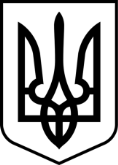 НАРОДНИЙ ДЕПУТАТ УКРАЇНИ01008, м. Київ, вул. Грушевського, буд. 5__________________________________________________________________________________________________________________Вих. № __________					          «____» ___________ 2020 рокуВерховна Рада УкраїниВідповідно до статті 93 Конституції України, статті 89 Регламенту Верховної Ради України, в порядку законодавчої ініціативи вносимо до Верховної Ради України проект Закону про внесення змін до деяких законодавчих актів щодо забезпечення рівних прав та можливостей громадян із представництва у наглядових радах та органах правління державних унітарних підприємств, господарських товариств та державних банків.Доповідати проект на пленарному засіданні Верховної Ради України буде народний депутат України Жмеренецький О.C.	Додатки:1. Проект Закону України на __ арк.2. Проект Постанови Верховної Ради України на __ арк.3. Пояснювальна записка на __ арк.4. Порівняльна таблиця на __ арк.5. Електронні копії зазначених матеріалів.Народні депутати України					О.С. ЖмеренецькийО.В. БєльковаД.Г. АрахаміяО.К. КондратюкО.С. КорнієнкоЯ.І. ЖелезнякА.І. ШкрумД.А. НаталухаА.А. КлочкоД.О. ГетманцевІ.В. ГеращенкоВ.П. СюмарЛ.М. БілозірЛ.А. БуймістерР.А. ПідласаО.Є. КопанчукА.В. ГерасимовО.В. МошенецьА.В. ІванчукО.В. СанченкоА.В. КостюхЮ.О. КамельчукГ.В. БондарН.Р. ПіпаГ.І. ЯнченкоЄ.О. ЯськоА.С. КолісникВ.О. НаливайченкоМ.Я. ВолинецьМ.В. НікітінаС.В. СоболєвЄ.П. БогуцькаВ.Є. ІвченкоД.В. ЛюботаІ.О. Климпуш-ЦинцадзеЯ.Р. ЮрчишинВ.В. ПодгорнаГ.О. МихайлюкМ.О. БардінаР.П. ГрищукС.Д. ГривкоІ.Р. СовсунС.Ф. ШвецьМ.С. МезенцеваО.А. МакаровЛ.В. ВасиленкоА.В. Жупанін